Greater East Texas Black Nurse Association, Inc.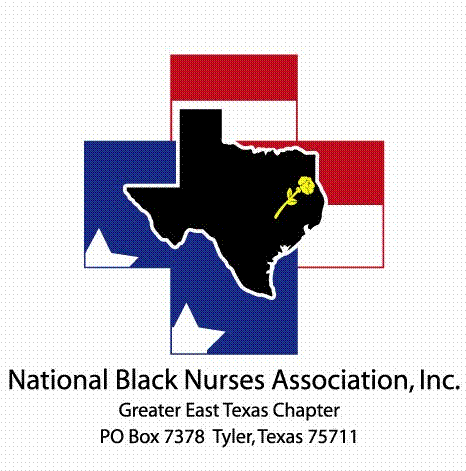 PO Box 7378 … Tyler, TX … 75711Application for ScholarshipName ________________________________________________________________________________	_____		First				Middle				LastTelephone Number: _____________________________	Email: _______________________________________Current Address: ____________________________________________________________________________Permanent Address: (if different from current)__________________________________________________________NBNA Member:   (    ) YES	(     ) NO		NBNA Chapter Affiliation: ______________________________Social Security Number (only last four digits): XXX-XX- _______    Date of Birth: __________________________Place of Employment:  ______________________________________	Hrly Wage or Annual: $ ____________Spouse Employer: __________________________________________	Hrly Wage or Annual: $ ____________Head of Household:  (     ) YES	(     ) NO 		Others You Support:Name			Relationship		Age			Employer/School/ OtherDo you currently hold a nursing license?  (     ) YES	(     ) NO		Type: (     ) RN	(     ) LVN/LPNIf yes, License number and state: _______________________________________________________________Anticipated Source of Income such as scholarship, student loan, grant, Veterans benefit, other:
Current or Proposed School of Nursing:__________________________________________________________Address: ___________________________________________________________________________________School of Nursing Contact Name and Telephone Number: ___________________________________________Current Degree Plan: _________________________________	 Expected Graduation Date: _______________Community Service/Activities: ____________________________________________________________________________________________________________________________________________________________________________________I affirm that all information provided is true.  Any false statements will forfeit the award.Signature: __________________________________________	Date: _________________________________Required Attachments:  Official transcript from school(s). Letter of acceptance and active enrollment in nursing program. Two letters of recommendation; One-page essay stating why you chose to pursue the nursing profession. Proof of community service participation.Applications are accepted between May 1st thru June 30th